Republica Moldova                                                    Рeспублика  Молдова       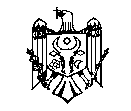 Raionul Criuleni                                                         Криулянский район SAtul   MĂgdăceşti                                        СЕЛО  мэгдэчештъ Consiliul Sătesc  Măgdăceşti                                    Сельский совет Мэгдэчешть   __________________________________________________________________Nr.02/1                                                                                           25 martie  2015D E C I Z I E„Cu privire la  acordarea ajutorului  material cetăţenilor „      În temeiul  deciziei Consiliului sătesc Măgdăceşti nr. 10.3  din 21.12.2012, examinând cererile cetăţenilor cu privire la acordarea ajutorului material, având  în vedere avizul  pozitiv al comisiei economie, buget şi finanţe, Consiliul sătesc  Măgdăceşti  D E C I D E:I.Se acordă ajutor material cetățenilor care au suportat cheltuieli la înmormîntarea rudelor apropiate ,din fondul de rezervă  : 1.Dabija   Dumitru                           800 lei    pentru înmormîntarea  mamei2.Botnari  Maria                                800 lei    pentru înmormîntarea  soțului3Ciutac  Ion                                       800 lei    pentru înmormîntarea  frateluiII.Se acordă ajutor material familiei Guzun Teodor/Guzun Marina locuitori ai satului Măgdăcești , în sumă de 10000lei pentru intervenția chirurgicală a fiicii Guzun Alexandra  /2001 a.n.,din fondul de rezervăPreşedinte al şedinţei                                               Dumitru BUZU Secretar                                                                         Svetlana BÎTLANTotal consilieri 13 Prezenţ i9Au votat PENTRU /8 S-AU ABȚINUT/ 1Republica Moldova                                                    Рeспублика  Молдова       Raionul Criuleni                                                         Криулянский район SAtul   MĂgdăceşti                                        СЕЛО  мэгдэчештъ Consiliul Sătesc  Măgdăceşti                                    Сельский совет Мэгдэчешть         _________________________________________________________________Nr.02/2                                                                                            25 martie  2015D E C I Z I E„Cu privire la  rezilierea contractului de arendă nr.9  din 10.09.2013“   În conformitate cu art.14 din Legea privind administraţia publică locală nr. 436-XVI din 28.12.2006,art. VI.13 din contractual de arendă nr. 9 din 10.09.2013 asupra terenului cu nr. cadastral 31292201137,avînd în vedere acorduldnei Ursu  Eudochia ,avînd în vedere avizul comisiei  pentru reglementarea proprietăţii funciare şi supravegherea în construcţii Consiliul sătesc Măgdăceşti DECIDE  :1.Se reziliază contractual de arendă nr. 9  din 10.09.2013 asupra terenului cu nr. cadastral 31292202137,după achitarea plății de arendă.2.Se abrogă decizia nr.06/6 din  “Cu privire la  acordarea  în arendă (locaţiune)  a lotului de pămînt  cu suprafaţa de0,0020 hadin teritoriul destinat pieții  cu nr. Cadastral 31292202137 ”dnei Ursu Eudochia.3.Se solicită de la OCT Criuleni radierea din registrul bunurilor imobile a înscrierii privind  grevarea drepturilor patrimoniale asupra terenului cu nr. cadastral  31292202137.           Preşedinte al şedinţei                                          Dumitru BUZUSecretar                                                                         Svetlana BÎTLANTotal consilieri 13 Prezenţi9Au votat PENTRU /8 S-AU ABȚINUT  1Republica Moldova                                                    Рeспублика  Молдова       Raionul Criuleni                                                         Криулянский районSAtul   MĂgdăceşti                                         СЕЛО  мэгдэчештъ Consiliul Sătesc  Măgdăceşti                                    Сельский совет Мэгдэчешть__________________________________________________________________Nr.02/3                                                                                         25 martie  2015 D E C I Z I E“Cu privire la schimbarea destinaţiei unui teren a  SRL “AVT LUX COM  „   Avînd în vedere cererea înaintată de cet. Gîrbea Vasile ,administratorul SRL „AVT LUX COM”  (nr.3/03.03.2015) privind permiterea întocmirii documentelor de schimbare a destinaţiei terenului proprietate privată cu S-0,2025 ha, nr. 3129219314, situat în intravilanul satului Măgdăceşti , destinaţie „agricolă”  pentru construcţia  stației peco, în conformitate cu art.: 8; 10 alin(1) sub aliniatul 12; 71 alin.(1); 72; 73 alin.(1) şi 83 alin.(1) al Codului Funciar, art. 14 (2) lit. e) ; art.  22(1) al Legii nr. 436-XVI din 28.12.06  „ Privind administraţia publică locală”, cap.III, p.33 din Regulamentul cu privire la modul de atribuire, modificare a destinaţiei şi schimbul terenurilor aprobat prin Hotărîrea Guvernului nr. 1451 din 24.12.2007, avînd în vedere materialele cercetărilor pedologice  , avizul comisiei pentru reglementarea  proprietății funciare și supravegherea în construcții Consiliul  sătesc Măgdăceşti DECIDE:
1. Se acceptă cererea cet. Gîrbea Vasile ,administratorul „SRL AVT LUX COM „2.Se propune Guvernului R. Moldova schimbarea destinaţiei terenului cu S-0,2025 ha, nr. 3129219314, situat în intravilanul satului Măgdăceşti ,   r-l Criuleni pentru construcţia stației peco- teren proprietate privată  -  din contul proprietarului.	3. Controlul îndeplinirii prezentei decizii, se atribuie  primarului.Preşedinte de şedinţă                                              Dumitru BUZU                                                                                                                                                                                                 Secretar al Consiliului                                                  Svetlana BÎTLAN Total consilieri 13 Prezenţi9Au votat PENTRU /8 S-AU ABȚINUT  /1Republica Moldova                                                    Рeспублика  Молдова       Raionul Criuleni                                                          Криулянский район SAtul   MĂgdăceşti                                    СЕЛО  мэгдэчештъ Consiliul Sătesc  Măgdăceşti                               Сельский совет Мэгдэчешть__________________________________________________________________Nr.02/ 4                                                                                   25 martie  2015D E C I Z I E„Cu privire la modificarea deciziei nr.01/2din 24.02.2015” Cu privire  rectificarea  bugetului satului Magdaceti “     În  conformitate  cu art. 26  la  Legea   privind  finanţele  publice  locale   nr.397-XV  din  16.10.2003 ,  Legea  privind   Administraţia  publică   locală  nr.436-XVI  din 28.12.2006,Consiliul  sătesc  Măgdăceşti    D E C I D E   :1.Se modifică decizia nr. 01/2 din 24.02.2015 după cum urmează :„I.Se alocă 852,2lei  din soldul disponibil al Primăriei s.Măgdăceşti la 01.01.2015 pentru  finanţarea următoarelor lucrări şi servicii:procurarea costumelor naţionale(Corul  copiilor )-25.0 mii leiangajarea  electricianului-40,0 mii leiangajarea 0,5 perceptor fiscal -18mi lei achitarea serviciilor  de  proiectare (Centrul Cultural sportiv)-200mii leiachitarea primelor  în legătură cu  sărbătoarea de 8 martie -13 mii leiachitarea  reprezentantului primăriei în instanţa de judecată – 6.5 mii lei lucrări de renovare a iluminatului stradal  -449,673leiachitarea  iluminării stradale -29.300 mii lei -achitarea primelor  în legătură cu  sărbătoarea de 8 martie la angajaţii grădiniţei de copii   - 70,7 mii leiII. Se alocă din soldul disponibil  la mijloce speciale din suma total de 760,5 mii lei   pentru  finanţarea următoarelor lucrări şi servicii: - achitarea lucrărilor de construcţie a reţelelor de canalizare,responsabilului tehnic, reabilitatrea drumurilor deteriorate  incluse în proiect – 682,7mii lei-procurarea produselor alimentare  pentru copii de la grădiniță-52,8 mii lei-procurarea covorului artificial la terenul sportiv (Şcoala Sportivă  Măgdăceşti )-25,0 mii lei III.  Responsabil de executarea prezentei decizii  se numeşte dnul  Dragoman Andrei contabil-şef   al  Primăriei Măgdăceşti.IV. Controlul asupra executării  deciziei date se pune în seama D-nei Cojocaru Liuba  primarul satului Măgdăceşti .”Preşedinte de şedinţă                                              Dumitru BUZU                                                                                                                                                                                                 Secretar al Consiliului                                                  Svetlana BÎTLAN Republica Moldova                                                    Рeспублика  Молдова       Raionul Criuleni                                                         Криулянский район SAtul   MĂgdăceşti                                        СЕЛО  мэгдэчештъ Consiliul Sătesc  Măgdăceşti                                    Сельский совет Мэгдэчешть__________________________________________________________________Nr. 02/5                                                                                          25 martie  2015D E C I Z I E“Cu privire la modificarea deciziei Consiliului sătesc Măgdăcești nr. 08/13 din 20.11.2014,,Cu privire la transmiterea fondurilor fixe”În temeiul art.14 alin.2 lit.i a  Legii RM nr.436-XYI din 28.12.2006,, Privind administrația publică locală,, avînd în vedere avizul comisiei economie buget și finanțe Consiliul sătesc Măgdăcești DECIDE:1.Se modifică decizia Consiliului sătesc Măgdăcești nr. 08/13 din 20.11.2014,,Cu privire la transmiterea fondurilor fixe”,după cum urmează :I.Se transmit în gestiune economică  ÎM Apă-Canal Măgdăcești cu titlu gratuit ,cu drept de folosință fondurile fixe în valoare de  21080.00 mii lei după cum urmează:1.Rețea de canalizare(23.0km)-10592.00mii lei2.Rețea de apeduct(3.0 km)-200.0mii lei3.Stația de pompare nr.2(lîngă ÎI Guzun Maria)-717.00mii lei4.Stația de epurare(700m³/zi)-9571.00 mii lei5. Controlul asupra executării  deciziei date se pune în seama D-nei Cojocaru Liuba  primarul satului Măgdăceşti .”Preşedinte de şedinţă                                              Dumitru BUZU                                                                                                                                                                                                 Secretar al Consiliului                                                  Svetlana BÎTLAN Total consilieri 13 Prezenţi9Au votat PENTRU /8 S-AU ABȚINUT / 1Republica Moldova                                                    Рeспублика  Молдова       Raionul Criuleni                                                         Криулянский район SAtul   MĂgdăceşti                                        СЕЛО  мэгдэчештъ Consiliul Sătesc  Măgdăceşti                                    Сельский совет Мэгдэчешть         _________________________________________________________________Nr.02/6                                                                                   25 martie 2015D E C I Z I E„Cu privire la  examinarea  cererii  cet. Gîrbea Vasile privind formarea bunului imobil„     În conformitate cu art. 14 al Legii nr. 436-XVI din 28.12.2006 „Privind administraţia publică locală”, Legea nr. 91-XVI din 05.04.2007 „Privind terenurile  proprietate publică şi delimitarea lor”, Legea nr. 1543-XIII din 25.09.1998 „Cu privire la cadastrul bunurilor imobile” şi Hotărârea  de Guvern „Pentru aprobarea Regulamentului cu privire la formarea bunurilor  imobile” nr. 61 din 29.01.1999, avînd în vedere cererea  cet. Gîrbea Vasile  cu privire la formarea bunului imobil  în vederea  cumpărării , având în vedere avizul  pozitiv  al comisiei pentru reglementarea proprietăţii funciare şi supraveghere în construcţii, Consiliul sătesc Măgdăceşti DECIDE:1. Se acceptă  perfectarea  actelor de formare a bunului imobil proprietate  publică  APL Măgdăceşti a domeniului privat , după cum urmează .  Preşedinte de şedinţă                                              Dumitru BUZU                                                                                                                                                                                                 Secretar al Consiliului                                                  Svetlana BÎTLAN Total consilieri 13 Prezenţi9Au votat PENTRU /8 S-AU ABȚINUT  1Republica Moldova                                                    Рeспублика  Молдова       Raionul Criuleni                                                         Криулянский район SAtul   MĂgdăceşti                                        СЕЛО  мэгдэчештъ Consiliul Sătesc  Măgdăceşti                                    Сельский совет Мэгдэчешть         _________________________________________________________________Nr.02/7                                                                                  25 martie 2015D E C I Z I E„Cu privire la  formarea bunului imobil„     În conformitate cu art. 14 al Legii nr. 436-XVI din 28.12.2006 „Privind administraţia publică locală”, Legea nr. 91-XVI din 05.04.2007 „Privind terenurile  proprietate publică şi delimitarea lor”, Legea nr. 1543-XIII din 25.09.1998 „Cu privire la cadastrul bunurilor imobile” şi Hotărârea  de Guvern „Pentru aprobarea Regulamentului cu privire la formarea bunurilor  imobile” nr. 61 din 29.01.1999, avînd în vedere cererea directorului Î I  Guzun Maria  cu privire la formarea bunului imobil  în vederea  cumpărării , având în vedere avizul  pozitiv  al comisiei pentru reglementarea proprietăţii funciare şi supraveghere în construcţii, Consiliul sătesc Măgdăceşti DECIDE:1. Se acceptă  perfectarea  actelor de formare a bunului imobil proprietate  publică  APL Măgdăceşti a domeniului privat , după cum urmează .  2.Se aprobă planul  geometric  asupra    terenului  proprietate publică  APL Măgdăceşti a domeniului privat , după cum urmează .  3. Se solicită de la OCT Criuleni înregistrarea bunului  imobil, asupra    terenului proprietate publică  APL Măgdăceşti a domeniului privat , după cum urmează :Preşedinte de şedinţă                                              Dumitru BUZU                                                                                                                                                                                                 Secretar al Consiliului                                                  Svetlana BÎTLAN Total consilieri 13 Prezenţi9Au votat PENTRU /8 S-AU ABȚINUT / 1 Conform cu originalulSecretar                                 S.Bîtlan Republica Moldova                                                    Рeспублика  Молдова       Raionul Criuleni                                                         Криулянский район SAtul   MĂgdăceşti                                        СЕЛО  мэгдэчештъ Consiliul Sătesc  Măgdăceşti                                    Сельский совет Мэгдэчешть         _________________________________________________________________Nr.02/8                                                                                          25 martie   2015                                         D E C I Z I E„Cu privire la expunerea la licitaţie publică cu strigare”  În conformitate cu art. 14, art. 19 alin. (4) şi art. 77 alin. (5) al Legii nr. 436-XVI din 28.12.2006 „Privind administraţia publică locală”, Legea nr. 91-XVI din 05.04.2007 „Privind terenurile  proprietate publică şi delimitarea lor”, Legea nr. 1543-XIII din 25.09.1998 „Cu privire la cadastrul bunurilor imobile”,art.4 alin 9 al Legii privind  preţul normative  şi modul de vînzare cumpărare a pămîntului  nr.1308-XIII din 25.07.1997 Hotărârea  de Guvern „Pentru aprobarea Regulamentului cu privire la formarea bunurilor  imobile” nr. 61 din 29.01.1999 şi Hotărârea de Guvern nr. 136 din 10.02.2009 „Cu privire la aprobarea Regulamentului privind licitaţiile cu strigare şi cu reducere”, având în vedere avizul comisiei pentru reglementarea proprietăţii funciare şi supraveghere în construcţii şi avizul comisiei economie, buget şi finanţe, Consiliul sătesc Măgdăceşti DECIDE:1.Se expun  la licitaţie  publică  cu strigare    loturile:2.Comisia de licitaţie va organiza licitaţia , conform legislaţiei în vigoare.3.Controlul privind executarea prezentei decizii se pune în sarcina primarului          satului Măgdăceşti, dna Liuba COJOCARU.Preşedinte de şedinţă                                              Dumitru BUZU                                                                                                                                                                                                 Secretar al Consiliului                                                  Svetlana BÎTLAN Total consilieri 13 Prezenţi9Au votat PENTRU /8 S-AU ABȚINUT  1Republica Moldova                                                    Рeспублика  Молдова       Raionul Criuleni                                                         Криулянский район SAtul   MĂgdăceşti                                        СЕЛО  мэгдэчештъ Consiliul Sătesc  Măgdăceşti                                    Сельский совет Мэгдэчешть         _________________________________________________________________Nr.02/9                                                                                  25 martie 2015D E C I Z I E„Cu privire la  formarea bunurilor  imobile„     În conformitate cu art. 14 al Legii nr. 436-XVI din 28.12.2006 „Privind administraţia publică locală”, Legea nr. 91-XVI din 05.04.2007 „Privind terenurile  proprietate publică şi delimitarea lor”, Legea nr. 1543-XIII din 25.09.1998 „Cu privire la cadastrul bunurilor imobile” şi Hotărârea  de Guvern „Pentru aprobarea Regulamentului cu privire la formarea bunurilor  imobile” nr. 61 din 29.01.1999, având în vedere avizul  pozitiv  al comisiei pentru reglementarea proprietăţii funciare şi supraveghere în construcţii, Consiliul sătesc Măgdăceşti DECIDE:Se acceptă  perfectarea  actelor de formare a bunurilor  imobil proprietate publică APL Măgdăceşti a domeniului privat , după cum urmează .  Preşedinte de şedinţă                                              Dumitru BUZU                                                                                                                                                                                                 Secretar al Consiliului                                                  Svetlana BÎTLAN Total consilieri 13 Prezenţi9Au votat PENTRU /8 S-AU ABȚINUT/  1N/oAmplasareaSuprafaţa (ha)Destinaţia1Str. Calea Orheiului 0,07haagricolă N/oAmplasareaSuprafaţa (ha)Destinaţia1Str. Ion Inculeț0,0359ha Nr.cadast.3129220068ConstrucțieNd/oAmplasareaSuprafaţa (ha)Destinaţia1Str. Ion Inculeț0,0359ha Nr.cadast.3129220068ConstrucțieNd/oAmplasareaSuprafaţa (ha)Destinaţia1Str. Ion Inculeț0,0359haNr.cadast.3129220068ConstrucțieNd/oAmplasareaSuprafaţa (ha)DestinaţiaPreţ iniţial lei1str.Ion Inculeț0,0359hanr.cadastral3129220068Construcție57440 leiN/oAmplasareaSuprafaţa (ha)Destinaţia1Traseul Chișinău/ Orhei --------------agricolă2.Traseul Chișinău/ Orhei --------------agricolă